UNIVERSIDAD DE SANTIAGO DE CHILE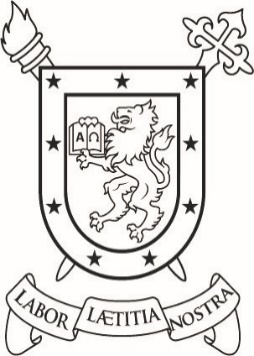 Escriba aquí el título de la tesis Otra información sobre el título Sobrescriba nombre/s de autor(es) (Ordenar de manera alfabética por apellido) Profesor Guía: Nombre Apellido1 Apellido2(sin grado académico, No olvidar de colocar los dos apellidos).Tesis para optar al Grado de Magíster en Gerencia y Políticas PúblicasSantiago – ChileAño de Publicación Depende de la inscripción de la Tesis no del año en que se entrega a lo más que coincidanRESUMENESTO SE HACE AL FINAL.Brevemente: planteamiento del problema, método utilizado, principales resultados y conclusiones. Debe ser: comprensible, sencillo, informativo, preciso, completo y especifico.Se sugiere considerar (explícitamente o implícitamente): Objetivo, Principales hallazgos, Diseño/metodología/Aproximación, Limitaciones del estudio/implicaciones, Implicaciones prácticas, Originalidad/aporte de valor:Palabras claves:  Tres (3) a cinco (5) palabras clavesABSTRACTCuerpo de textoKeywords:   de 3 a 5 conceptosDEDICATORIA Escriba Aquí su Dedicatoria.
Por ejemplo:
Para mi Padre, Juan González.  
5 de marzo de 1936 – 6 de octubre de 2011AGRADECIMIENTOS No está permitido incluir ningún tipo de declaración que pudiese ser considerada ofensiva.Sus agradecimientos no deben sobrepasar esta hoja.TABLA DE CONTENIDOINTRODUCCIÓN	11	CAPÍTULO	21.1	Subtítulo	21.1.1	Subtítulo	22	CAPÍTULO	32.1	Subtítulo	32.1.1	Subtítulo	33	CAPÍTULO	43.1	Subtítulo	43.1.1	Subtítulo	44	CAPÍTULO	54.1	Subtítulo	54.1.1	Subtítulo	55	CAPÍTULO	65.1	Subtítulo	65.1.1	Subtítulo	6CONCLUSIONES	7GLOSARIO	8REFERENCIAS BIBLIOGRÁFICAS	9ANEXOS	10APÉNDICES	11ÍNDICE DE TABLAS (OBLIGATORIO)Recordar que deben estar vinculadas. Usar editor Insertar Título ubicado en Referencias de la Barra de herramientas.Tabla 1: División Hojas de Desarrollo	¡Error! Marcador no definido..ÍNDICE DE ILUSTRACIONES (OPTATIVO) Se recuerda que las ilustraciones son todas aquellas que no califiquen como tablas o cuadros. Ilustración 1: Ejemplo Imagen					¡Error! Marcador no definido.INTRODUCCIÓNCAPÍTULO Subtítulo SubtítuloCAPÍTULO  SubtítuloSubtítuloCAPÍTULO SubtítuloSubtítuloCAPÍTULOSubtítuloSubtítuloCAPÍTULOSubtítulo SubtítuloCONCLUSIONES GLOSARIOEn nueva página, opcional. Si no tiene glosario, eliminar la página.REFERENCIAS BIBLIOGRÁFICASUtilizar norma APA (un solo listado – sin separar por tipo de fuente – en orden alfabético, y sangría francesa, la cual ya está incluida.)Solicitar Norma a su Bibliotecaria FAE.Recordar que el editor Bibliográfico es eficiente siempre y cuando se agregue bien la información, de no ser así deberá modificar desde la cita o manualmente.No será responsabilidad de la Bibliotecaria indicar la falta de desarrollo o no aplicación de la norma.Toda Referencia Bibliográfica debe tener un Cita, de no ser así no debe estar en esta sección.ANEXOS  En nueva página, opcional. Si no tiene anexos, eliminar la página.Los anexos corresponden a aquellos materiales encontrados en la búsqueda de información y que son relevantes para la tesis. APÉNDICESEn nueva página, opcional. Si no tiene apéndices, eliminar la página.Los apéndices son materiales elaborados por el autor para la investigación (encuestas, entrevistas).